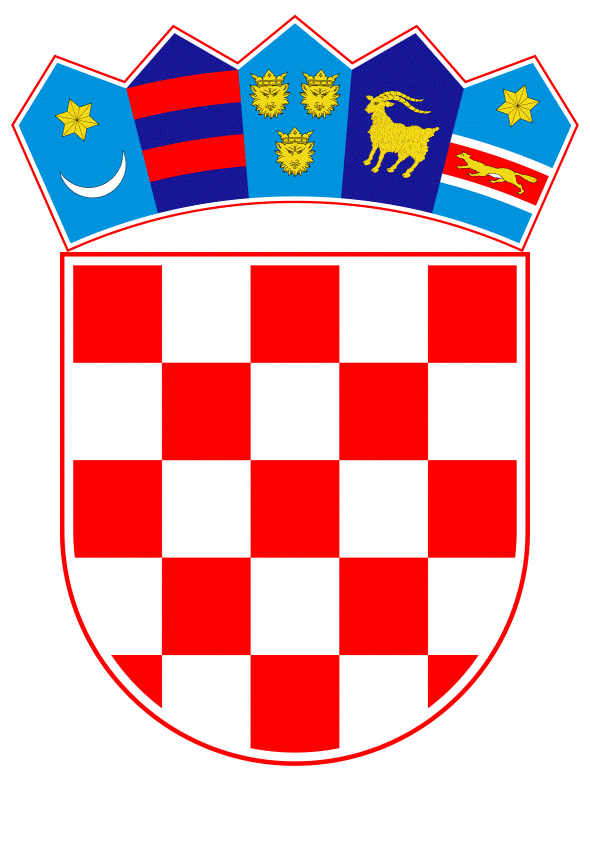 VLADA REPUBLIKE HRVATSKEZagreb, 29. prosinca 2022.____________________________________________________________________________________________________________________________________________________Banski dvori | Trg Sv. Marka 2  | 10000 Zagreb | tel. 01 4569 222 | vlada.gov.hr        PRIJEDLOGNa temelju članka 45. stavka 5. Zakona o sustavu civilne zaštite („Narodne novine“, br. 82/15., 118/18., 31/20., 20/21. i 114/22.), Vlada Republike Hrvatske je na sjednici održanoj  _______________ 2022. donijelaU R E D B Uo izmjenama Uredbe o načinu i uvjetima za ostvarivanje materijalnih prava mobiliziranih pripadnika postrojbi civilne zaštite za vrijeme sudjelovanja u aktivnostima u sustavu civilne zaštiteI.		U Uredbi o načinu i uvjetima za ostvarivanje materijalnih prava mobiliziranih pripadnika postrojbi civilne zaštite za vrijeme sudjelovanja u aktivnostima u sustavu civilne zaštite („Narodne novine“, broj 33/17.) u članku 4. stavku 1. riječi: „150,00 kuna“ zamjenjuju se riječima: „19,91 eura“. II.U članku 6. stavku 3. riječi: „0,75 kuna“ zamjenjuju se riječima: „0,10 eura“.III.Ova Uredba objavit će se u „Narodnim novinama“,  a stupa na snagu 1. siječnja 2023. KLASA: 	URBROJ: 	Zagreb,	PREDSJEDNIKmr. sc. Andrej PlenkovićOBRAZLOŽENJERepublika Hrvatska je potpisivanjem Ugovora o pristupanju Republike Hrvatske Europskoj uniji postala stranka Ugovora o Europskoj uniji, kao i Ugovora o funkcioniranju Europske unije i Ugovora o osnivanju Europske zajednice za atomsku energiju. Upotreba eura kao jedinstvene valute u Ekonomskoj i monetarnoj uniji regulirana je trima uredbama Vijeća EU-a. To su Uredba Vijeća (EZ) br. 1103/97 od 17. lipnja 1997. o određenim odredbama koje se odnose na uvođenje eura, Uredba Vijeća (EZ) br. 974/98 od 3. svibnja 1998. o uvođenju eura i Uredba Vijeća (EZ) br. 2866/98 od 31. prosinca 1998. o stopama konverzije između eura i valuta država članica koje usvajaju euro. Vlada Republike Hrvatske je na sjednici održanoj u prosincu 2020. donijela Nacionalni plan zamjene hrvatske kune eurom („Narodne novine“, broj 146/20.), a s ciljem provedbe navedenog Nacionalnog plana,  Vlada je u rujnu 2021. donijela Zaključak o provedbi zakonodavnih aktivnosti povezanih s uvođenjem eura kao službene valute u Republici Hrvatskoj. Ovim Zaključkom utvrđen je popis zakona i podzakonskih propisa koje je potrebno izmijeniti radi pune prilagodbe hrvatskog zakonodavstva uvođenju eura kao službene valute.Osim donošenja zakona kojim će se urediti najvažnija pitanja vezana uz uvođenje eura kao službene valute u Republici Hrvatskoj, za potrebe pune prilagodbe hrvatskog zakonodavstva uvođenju eura, potrebno  je izmijeniti niz zakona i podzakonskih propisa koji sadržavaju odredbe povezane s kunom. Važeća Uredba o načinu i uvjetima za ostvarivanje materijalnih prava mobiliziranih pripadnika postrojbi civilne zaštite za vrijeme sudjelovanja u aktivnostima u sustavu civilne zaštite („Narodne novine“, broj 33/17.) sadrži odredbe kojima je propisana visina naknade po danu mobilizacije odnosno visina naknade troškova prijevoza, iznos kojih je izražen u kunama.Radi potrebe prilagodbe pravnog okvira Republike Hrvatske uvođenju eura kao nacionalne valute potrebno je u ovoj Uredbi zamijeniti iznose naknada u kunama tako da budu izraženi u eurima. Predlagatelj:Ministarstvo unutarnjih poslova Predmet:Prijedlog uredbe o izmjenama Uredbe o načinu i uvjetima za ostvarivanje materijalnih prava mobiliziranih pripadnika postrojbi civilne zaštite za vrijeme sudjelovanja u aktivnostima u sustavu civilne zaštite